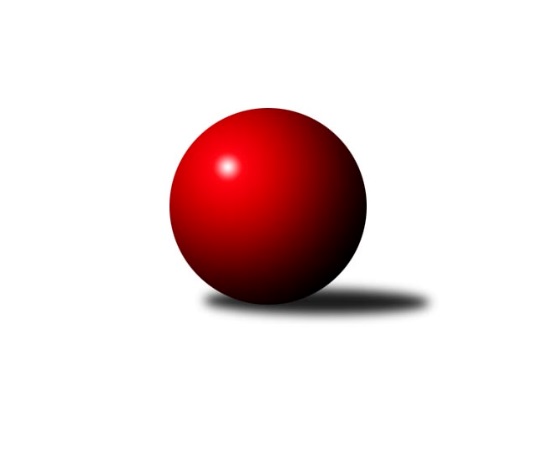 Č.8Ročník 2013/2014	29.11.2013Nejlepšího výkonu v tomto kole: 1652 dosáhlo družstvo: TJ Zubří ˝B˝Okresní přebor Nový Jičín 2013/2014Výsledky 8. kolaSouhrnný přehled výsledků:TJ Frenštát p.R. ˝B˝	- KK Lipník nad Bečvou ˝B˝	8:2	1476:1391		27.11.Kelč˝B˝	- TJ Nový Jičín˝B˝	8:2	1476:1391		28.11.TJ Zubří ˝B˝	- TJ Spartak Bílovec˝B˝	4:6	1652:1643		29.11.Tabulka družstev:	1.	KK Lipník nad Bečvou ˝B˝	8	5	0	3	52 : 28 	 	 1500	10	2.	TJ Zubří ˝B˝	8	5	0	3	50 : 30 	 	 1600	10	3.	TJ Frenštát p.R. ˝B˝	8	5	0	3	44 : 36 	 	 1434	10	4.	TJ Spartak Bílovec˝B˝	8	5	0	3	40 : 40 	 	 1529	10	5.	Kelč˝B˝	8	3	0	5	28 : 52 	 	 1419	6	6.	TJ Nový Jičín˝B˝	8	1	0	7	26 : 54 	 	 1429	2Podrobné výsledky kola:	 TJ Frenštát p.R. ˝B˝	1476	8:2	1391	KK Lipník nad Bečvou ˝B˝	Tomáš Binek	 	 176 	 163 		339 	 2:0 	 304 	 	153 	 151		Jan Špalek	Jiří Petr	 	 186 	 151 		337 	 0:2 	 364 	 	180 	 184		Jiří Kolář	Jaromír Matějek	 	 185 	 212 		397 	 2:0 	 393 	 	198 	 195		Vlastimila Kolářová	Miroslav Makový	 	 199 	 204 		403 	 2:0 	 330 	 	170 	 160		Jaroslav Kopparozhodčí: Nejlepší výkon utkání: 403 - Miroslav Makový	 Kelč˝B˝	1476	8:2	1391	TJ Nový Jičín˝B˝	Zdeněk Sedlář	 	 176 	 163 		339 	 2:0 	 304 	 	153 	 151		Tomáš Polášek	Martin Jarábek	 	 186 	 151 		337 	 0:2 	 364 	 	180 	 184		Jan Schwarzer	Jan Mlčák	 	 185 	 212 		397 	 2:0 	 393 	 	198 	 195		Jaroslav Riedel	Marie Pavelková	 	 199 	 204 		403 	 2:0 	 330 	 	170 	 160		Ján Pelikánrozhodčí: Nejlepší výkon utkání: 403 - Marie Pavelková	 TJ Zubří ˝B˝	1652	4:6	1643	TJ Spartak Bílovec˝B˝	Jaroslav Pavlát	 	 220 	 206 		426 	 2:0 	 407 	 	206 	 201		Jaroslav Černý	Jiří Křenek	 	 225 	 205 		430 	 0:2 	 435 	 	214 	 221		Emil Rubač	Jaroslav Pavlíček	 	 194 	 196 		390 	 0:2 	 394 	 	195 	 199		Miloš Šrot	Josef Šturma	 	 213 	 193 		406 	 0:2 	 407 	 	211 	 196		Antonín Fabíkrozhodčí: Nejlepší výkon utkání: 435 - Emil RubačPořadí jednotlivců:	jméno hráče	družstvo	celkem	plné	dorážka	chyby	poměr kuž.	Maximum	1.	Jaroslav Pavlát 	TJ Zubří ˝B˝	401.80	276.8	125.0	6.2	5/5	(426)	2.	Jan Krupa ml. 	TJ Zubří ˝B˝	400.90	279.9	121.0	5.8	5/5	(421)	3.	Jiří Křenek 	TJ Zubří ˝B˝	399.73	280.3	119.4	5.5	5/5	(430)	4.	Jaroslav Černý 	TJ Spartak Bílovec˝B˝	397.61	284.0	113.6	9.1	6/6	(416)	5.	Antonín Fabík 	TJ Spartak Bílovec˝B˝	396.50	277.9	118.6	6.5	4/6	(418)	6.	Vlastimila Kolářová 	KK Lipník nad Bečvou ˝B˝	395.17	274.7	120.5	7.8	4/5	(413)	7.	Jaroslav Koppa 	KK Lipník nad Bečvou ˝B˝	387.73	270.3	117.4	8.3	5/5	(430)	8.	Emil Rubač 	TJ Spartak Bílovec˝B˝	387.56	274.9	112.7	8.8	6/6	(435)	9.	Miloš Šrot 	TJ Spartak Bílovec˝B˝	385.30	277.6	107.7	10.8	5/6	(429)	10.	Jiří Petr 	TJ Frenštát p.R. ˝B˝	377.42	271.0	106.4	13.8	3/4	(409)	11.	Miroslav Makový 	TJ Frenštát p.R. ˝B˝	374.60	270.6	104.1	9.1	4/4	(424)	12.	Tomáš Binek 	TJ Frenštát p.R. ˝B˝	373.85	274.1	99.8	8.6	4/4	(416)	13.	Ján Pelikán 	TJ Nový Jičín˝B˝	371.92	265.7	106.3	10.0	4/5	(421)	14.	Jan Schwarzer 	TJ Nový Jičín˝B˝	371.65	265.9	105.8	12.8	5/5	(398)	15.	Jan Špalek 	KK Lipník nad Bečvou ˝B˝	370.17	265.1	105.1	9.9	4/5	(419)	16.	Jiří Kolář 	KK Lipník nad Bečvou ˝B˝	367.60	263.8	103.8	10.9	5/5	(387)	17.	Tomáš Richtar 	Kelč˝B˝	362.42	265.1	97.3	13.0	4/5	(404)	18.	Martin Jarábek 	Kelč˝B˝	345.60	258.5	87.2	16.4	5/5	(410)	19.	Tomáš Hromada 	TJ Frenštát p.R. ˝B˝	341.50	252.7	88.8	11.5	3/4	(379)	20.	Jiří Plešek 	TJ Nový Jičín˝B˝	338.92	246.6	92.3	13.3	4/5	(371)	21.	Zdeněk Sedlář 	Kelč˝B˝	337.40	239.8	97.6	12.8	5/5	(357)	22.	Pavel Hedviček 	TJ Frenštát p.R. ˝B˝	298.67	225.0	73.7	21.0	3/4	(316)		Jaromír Matějek 	TJ Frenštát p.R. ˝B˝	423.00	282.0	141.0	5.5	1/4	(449)		Josef Šturma 	TJ Zubří ˝B˝	412.25	290.8	121.5	6.3	2/5	(415)		Roman Janošek 	TJ Zubří ˝B˝	410.67	290.0	120.7	7.8	3/5	(429)		Jana Hrňová 	TJ Nový Jičín˝B˝	401.00	259.0	142.0	4.0	1/5	(401)		Jaroslav Pavlíček 	TJ Zubří ˝B˝	390.00	283.0	107.0	15.0	1/5	(390)		Jana Kulhánková 	KK Lipník nad Bečvou ˝B˝	389.50	267.8	121.8	6.0	1/5	(405)		Štěpán Krůpa 	TJ Zubří ˝B˝	388.00	279.5	108.5	11.0	1/5	(401)		Jan Mlčák 	Kelč˝B˝	378.92	273.6	105.3	8.3	3/5	(400)		Jiří Ondřej 	TJ Zubří ˝B˝	376.50	262.3	114.3	12.0	2/5	(390)		Jaroslav Riedel 	TJ Nový Jičín˝B˝	372.50	263.0	109.5	11.5	2/5	(393)		Josef Chvatík 	Kelč˝B˝	368.00	246.0	122.0	10.0	1/5	(368)		Marie Pavelková 	Kelč˝B˝	359.08	261.5	97.6	11.0	3/5	(403)		Radek Chovanec 	TJ Nový Jičín˝B˝	351.83	258.0	93.8	11.0	3/5	(366)		Ota Beňo 	TJ Spartak Bílovec˝B˝	349.67	263.0	86.7	15.0	3/6	(380)		Zdeněk Zouna 	TJ Frenštát p.R. ˝B˝	348.00	252.0	96.0	13.0	1/4	(348)		Ladislav Mandák 	KK Lipník nad Bečvou ˝B˝	331.50	254.0	77.5	18.0	2/5	(362)		Jiří Dvořák 	TJ Spartak Bílovec˝B˝	329.00	241.5	87.5	14.5	2/6	(344)		Tomáš Polášek 	TJ Nový Jičín˝B˝	327.33	244.3	83.0	18.2	3/5	(346)Sportovně technické informace:Starty náhradníků:registrační číslo	jméno a příjmení 	datum startu 	družstvo	číslo startu
Hráči dopsaní na soupisku:registrační číslo	jméno a příjmení 	datum startu 	družstvo	Program dalšího kola:9. kolo4.12.2013	st	17:00	TJ Nový Jičín˝B˝ - TJ Frenštát p.R. ˝B˝	5.12.2013	čt	17:00	KK Lipník nad Bečvou ˝B˝ - TJ Zubří ˝B˝	5.12.2013	čt	17:00	TJ Spartak Bílovec˝B˝ - Kelč˝B˝	Nejlepší šestka kola - absolutněNejlepší šestka kola - absolutněNejlepší šestka kola - absolutněNejlepší šestka kola - absolutněNejlepší šestka kola - dle průměru kuželenNejlepší šestka kola - dle průměru kuželenNejlepší šestka kola - dle průměru kuželenNejlepší šestka kola - dle průměru kuželenNejlepší šestka kola - dle průměru kuželenPočetJménoNázev týmuVýkonPočetJménoNázev týmuPrůměr (%)Výkon2xEmil RubačBílovec B4352xEmil RubačBílovec B112.484355xJiří KřenekZubří B4304xJiří KřenekZubří B111.194302xJaroslav PavlátZubří B4262xJaroslav PavlátZubří B110.154265xJaroslav ČernýBílovec B4074xMiroslav MakovýFrenštát B106.294032xAntonín FabíkBílovec B4071xMarie PavelkováKelč B105.864033xJosef ŠturmaZubří B4064xJaroslav ČernýBílovec B105.24407